 	教育背景	2013.09 -- 2017.06湖北工业大学 平面设计专业 / 选修2013.09 -- 2017.06湖北工业大学  企业管理专业 / 本科 	工作经历	2013.09 -- 2017.06	上海XXX网络科技有限公司	 策划专员工作描述：项目进行期，能够制定短期目标，引导团队成员完成各项任务，来进行项目进度管理；负责项目的推广，内测期利用微博与讲座结合获得310客户；2013.09 -- 2017.06	上海XXX网络科技有限公司	 策划总监工作描述：1.项目进行期，能够制定短期目标，引导团队成员完成各项任务，来进行项目进度管理；2.善用目标激励与情感激励，参赛小组至今仍保持团队文化。通用技能证书：  英语四级证书、普通话二级甲等证书、机动车驾驶证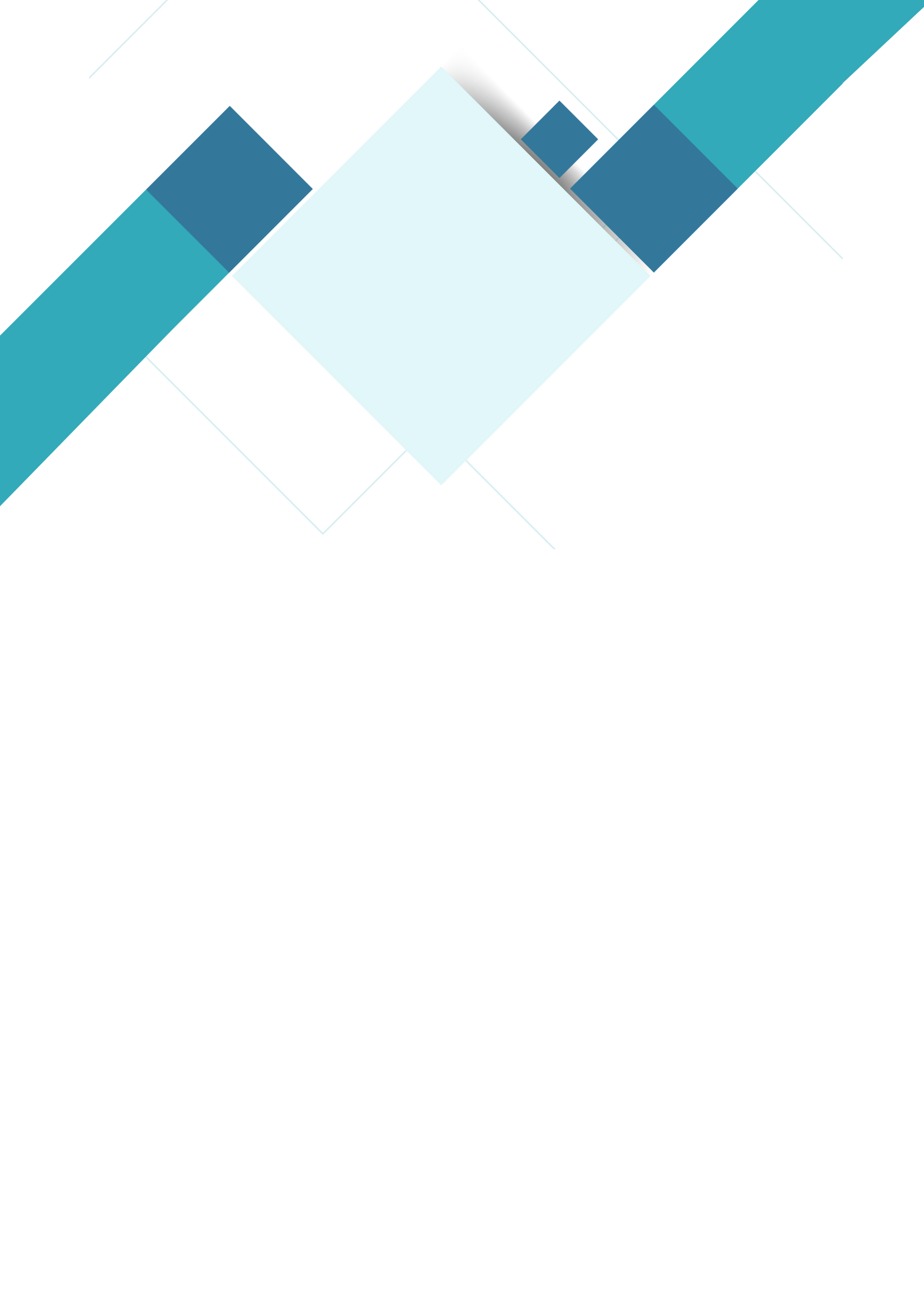 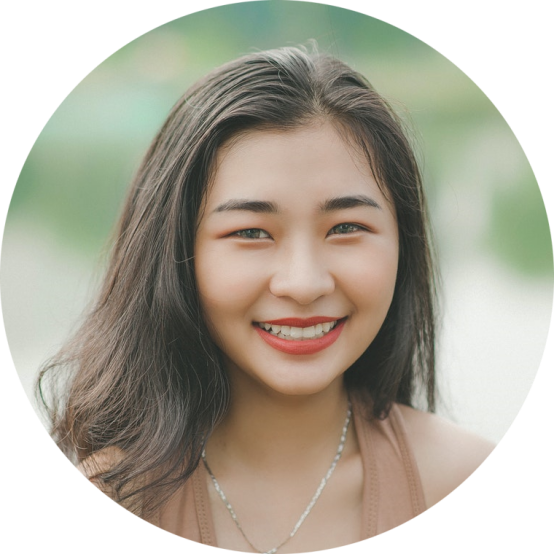 专业技能证书： Adobe认证设计师资质， 年度最佳设计师活动荣誉奖励：  2014年湖北省创青春创业计划移动专项赛银奖良好的公共关系意识，善于沟通，具备活动策划和组织协调能力。良好的心态和责任感，吃苦耐劳，擅于管理时间，勇于面对变化和挑战。良好的学习能力，习惯制定切实可行的学习计划，勤于学习能不断提高。